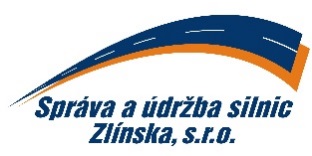 objednávka  číslo:	 62/2017ze dne: 5.1.2017   Odběratel:		   Správa a údržba silnic Zlínska, s.r.o.   K Majáku 5001   760 01  Zlín   IČ: 26913453        	DIČ: CZ26913453   Bankovní spojení:  	UniCredit Bank   Číslo účtu:               	2107009012/2700	Tel:		            577 044 223Dodavatel:CONSULTEST s.r.o.Nábřeží 1592763 61 NapajedlaE-mail: duskova@consultest.czPol.MnožstvíNázevNázevCena za m.j.bez DPH1.Objednáváme u Vás celoročně:provádění kontrolních zkoušek zemin a stabilizací kameniv, asfaltů, vrstev vozovek v oboru stavebnictvíceny dle přiloženého ceníkuTermín: rok 2017Splatnost faktur: 30 dníKontaktní osoby: Ladislav Váňa, tel.: 577 044 241/728 176 584                              David Polášek, tel.: 577 044 215, 602 318 370e-mail: suszlin@suszlin.czObjednáváme u Vás celoročně:provádění kontrolních zkoušek zemin a stabilizací kameniv, asfaltů, vrstev vozovek v oboru stavebnictvíceny dle přiloženého ceníkuTermín: rok 2017Splatnost faktur: 30 dníKontaktní osoby: Ladislav Váňa, tel.: 577 044 241/728 176 584                              David Polášek, tel.: 577 044 215, 602 318 370e-mail: suszlin@suszlin.czPotvzení odběratele (razítko a podpis):                  Ing. Michal Hanačík                       jednatel společnostiPotvzení odběratele (razítko a podpis):                  Ing. Michal Hanačík                       jednatel společnostiPotvzení odběratele (razítko a podpis):                  Ing. Michal Hanačík                       jednatel společnostiPotvrzení dodavatele:Převzal a souhlasí (jméno, podpis, razítko):Potvrzení dodavatele:Převzal a souhlasí (jméno, podpis, razítko):Potvzení odběratele (razítko a podpis):                  Ing. Michal Hanačík                       jednatel společnostiPotvzení odběratele (razítko a podpis):                  Ing. Michal Hanačík                       jednatel společnostiPotvzení odběratele (razítko a podpis):                  Ing. Michal Hanačík                       jednatel společnostiVyřizuje:(jméno hůlkovým písmem)                                      Tel.:Vyřizuje:(jméno hůlkovým písmem)                                      Tel.: